Oblate Juniorate won the match against diocesan students.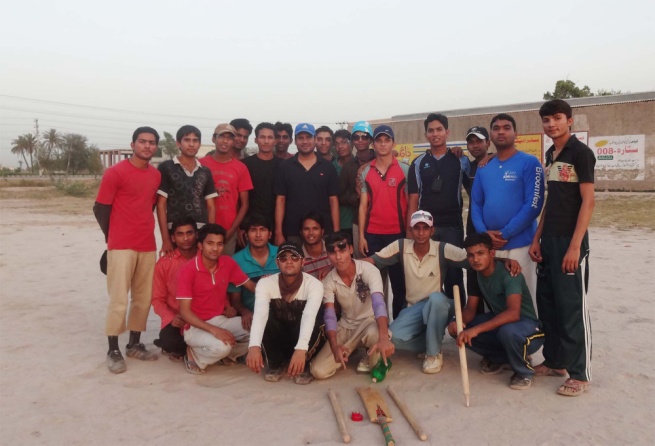 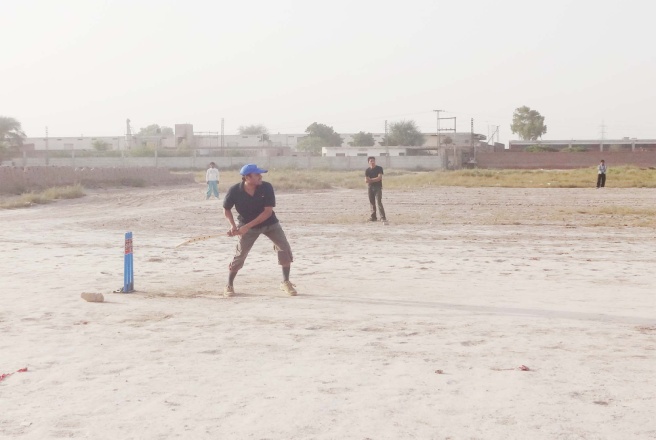 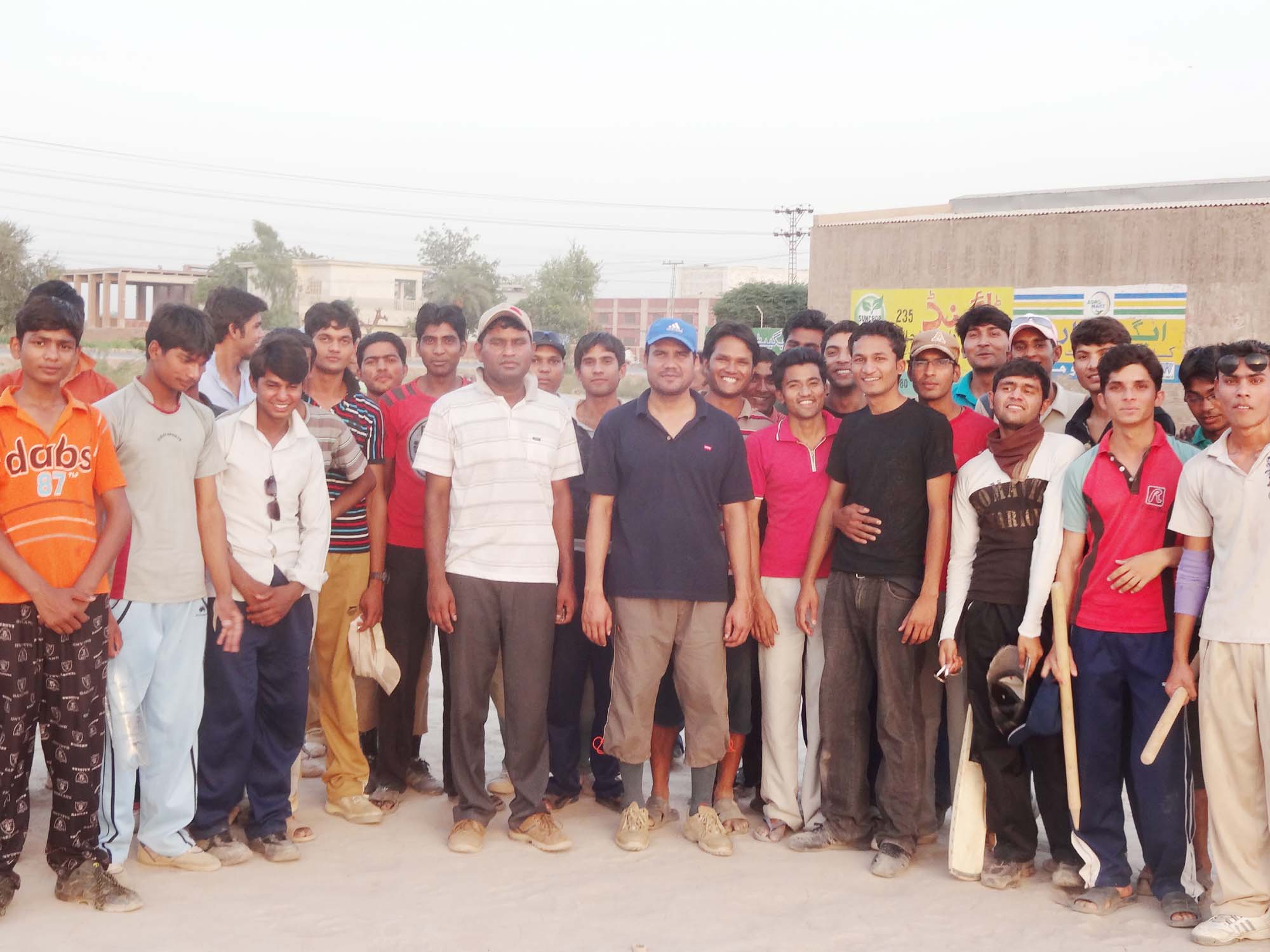 